School of History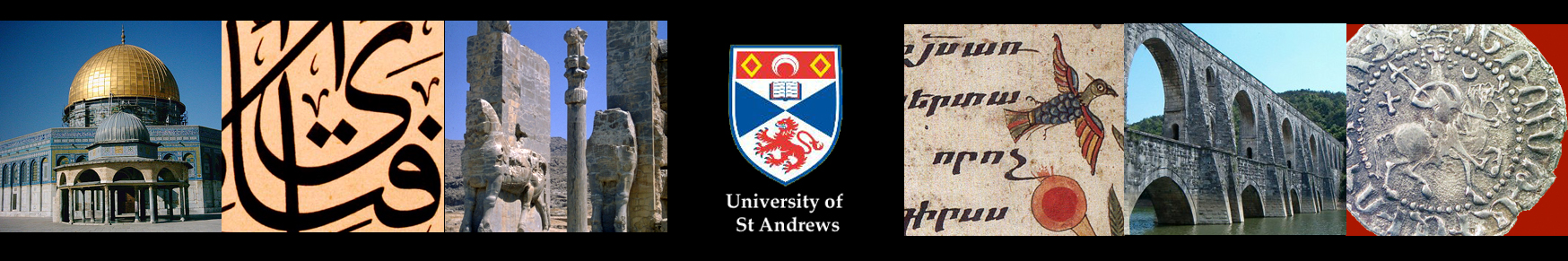 MIDDLE EASTERN AND IRANIAN HISTORY SEMINAR SERIESSemester Two 2018/19Thursday 28 February [Week 5] 5:15pm Old Seminar Room, 71 South StreetAdam Talib (Durham)Narratives are for suckers: 21st-century cinema, Renaissance Self-Fashioning, and a Late Antique Revenge TaleThursday 7 March [Week 6] 5:15pm Old Seminar Room, 71 South StreetFoteini Spingou (Edinburgh)Helen of Troy and the Crusaders: classicising visions of Constantinople in 1204Thursday 14 March [Week 7] 5:15pm Old Seminar Room, 71 South StreetFrancesca Leoni (Oxford)Thursday 4 April [Week 8] 5:15pm Old Seminar Room, 71 South StreetRonie Parciack (Tel Aviv) Tel Aviv Exchange Fellowship 2019West Asia, South Asia: Travels to the other side of the SelfThursday 11 April [Week 9] 5:15pm Old Seminar Room, 71 South Street Iain Gardner (Sydney)The Project to Edit the Chester Beatty Kephalaia Codex and What it can Tell Us about Early Sasanian IranThursday 18 April [Week 10] Siavush Randjbar-Daemi (St Andrews)Beacon of Diversity: Ayandegan and the Iranian Spring of Freedom of 1979Thursday 25 April [Week 11] 5:15pm Old Seminar Room, 71 South StreetJames Barr (KCL)Anglo-American rivalry in the Middle East in the quarter-century after 1942All Welcome